Vadovaudamasi Lietuvos Respublikos vietos savivaldos įstatymo 16 straipsnio 4 dalimi, Lietuvos Respublikos melioracijos įstatymo 7 straipsnio 3 dalimi, Lietuvos Respublikos žemės ūkio ministro 2019 m. balandžio 25 d. įsakymo Nr. 3D-257 „Dėl Lietuvos kaimo plėtros 2014–2020 metų programos priemonės „Investicijos į materialųjį turtą“ veiklos „Parama žemės ūkio vandentvarkai“ įgyvendinimo taisyklių, taikomų nuo 2019 metų, patvirtinimo” 10.1 papunkčiu ir atsižvelgdama į asociacijos ,,Plaškių polderio melioracijos statinių naudotojų asociacija“ 2022 m. balandžio 20 d. prašymą,  Pagėgių savivaldybės taryba n u s p r e n d ž i a:1. P r i t a r t i  Pagėgių savivaldybės administracijos, kaip patikėjimo teise valdančios valstybei nuosavybės teise priklausančius melioracijos statinius, partnerystei įgyvendinant investicinį projektą ,,Pagėgių savivaldybės ,,Plaškių polderio melioracijos statinių naudotojų asociacijos dalis melioracijos statinių rekonstravimas“.2. Į g a l i o t i Algirdą Uselį, Žemės ūkio skyriaus vedėją, pasirašyti visus su projektu susijusius dokumentus.3. Sprendimą paskelbti Pagėgių savivaldybės interneto svetainėje  www.pagegiai.lt.            Šis sprendimas gali būti skundžiamas Lietuvos Respublikos administracinių ginčų komisijos Klaipėdos apygardos skyriui (H.Manto g. 37, 92236 Klaipėda) Lietuvos Respublikos ikiteisminio administracinių ginčų nagrinėjimo tvarkos įstatymo nustatyta tvarka arba Regionų apygardos administracinio teismo Klaipėdos rūmams (Galinio Pylimo g. 9, 91230 Klaipėda) Lietuvos Respublikos administracinių bylų teisenos įstatymo nustatyta tvarka per 1 (vieną) mėnesį nuo sprendimo paskelbimo ar įteikimo suinteresuotam asmeniui dienos. Savivaldybės meras				              Vaidas Bendaravičius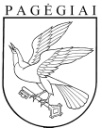 Pagėgių savivaldybės tarybasprendimasdėl PRITARIMO PARTNERYSTEI ĮGYVENDINANT INVESTICINĮ PROJEKTĄ ,,PAGĖGIŲ SAVIVALDYBĖS ,,PLAŠKIŲ POLDERIO MELIORACIJOS STATINIŲ NAUDOTOJŲ ASOCIACIJOS DALIS MELIORACIJOS STATINIŲ REKONSTRAVIMAS“2022 m. gegužės 26 d. Nr. T-91Pagėgiai